COMO SE ELABORAN LOS OBJETIVOS Primero, todos los objetivos comienzan con un verbo: "conocer" "informar" "investigar" etc.

El objetivo general es el que abarca la idea GENERAL del proyecto.
Los objetivos específicos se centran en las tareas inmediatas que nos ayudarán a lograr el objetivo general:

Ej.: 

Objetivo general: Realizar una investigación sobre las relaciones sexuales a edades tempranas.

Objetivos específicos:

- Identificar las poblaciones geográficas más propensas a iniciar relaciones sexuales en edades tempranas. 
- Conocer los tipos de enfermedades sexuales más comunes entre los adolescentes.
- Crear planes de conciencia juvenil con respecto a las consecuencias de iniciar prácticas sexuales en edades tempranas. Fácil, los objetivos específicos tienen que ser cuantificables y verificables
ose que los puedas expresar en cantidades y que puedan ser revisados para ver si se están cumpliendo, y lo que tienes que hacer después es compararlos con la visión general de tu proyecto, y diseñar un instrumento para revisar y evaluar tus objetivos, y si concluyes que no los estas logrando, rediseñas tus objetivos o las alternativas de estosMISIONElaboración de misión, visión y objetivosPasos para elaborar Visión, Misión y ObjetivosIntroducción“Había un leñador que se agotaba malgastando su tiempo y sus energías en cortar madera con un hacha embotada, porque no tenía tiempo, según él, para detenerse a afilar la hoja.Anthony de MelloEn la vida cotidiana nos encontramos con organizaciones que ignoran el porqué realizan ciertas actividades. No saben hacia dónde va el trabajo que realizan, ni de dónde proviene la necesidad de hacerlo. Incluso, ignoran el tiempo y el propósito, además de desconocer los procesos y recursos con los que se cuenta.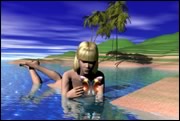 Todos estos factores impactan en la calidad del producto y/o servicio que se proporciona a un ciudadano o cliente. cuando no se conoce cuál es el rumbo y los objetivos que se pretenden lograr,es difícil que se planteen las actividades correctas.Para dar rumbo a la organización y dirigir los esfuerzos en pos de un fin determinado y obtener resultados, se crean la visión, la misión y los objetivos.La VisiónLa visión es la imagen que se tiene del lugar a donde se quiere llegar, de cómo queremos vernos, como institución, en un futuro definido. 

La visión nos permite plantear un futuro deseable, que sea lo suficientemente claro y motivador para otros, como para trabajar en su cumplimiento.La declaración de la visión debe responder a las siguientes preguntas:· ¿Qué tratamos de conseguir? 
· ¿Cuáles son nuestros valores? 
· ¿Cómo produciremos resultados? 
· ¿Cómo nos enfrentaremos al cambio? 
· ¿Cómo conseguiremos ser competitivos? 

Su elaboración, corresponde al equipo de primer nivel (mando superior o estratégico) de cualquier organización, pues cuentan con mayor información y una perspectiva más amplia acerca de lo que se desea lograr.Ejemplos de VisiónTelmex 
"Consolidar el liderazgo de Telmex en el mercado nacional, expandiendo su penetración de servicios de telecomunicaciones en todos los mercados posibles, para situarnos como una de las empresas de más rápido y mejor crecimiento a nivel mundial". 

SEP 
En el año 2025, México cuenta con un sistema educativo amplio, articulado y diversificado, que ofrece educación para el desarrollo humano integral de su población. El sistema es reconocido nacional e internacionalmente por su calidad y constituye el eje fundamental del desarrollo cultural, científico, tecnológico, económico y social de la Nación. 

PGR
Tenemos una clara visión institucional para el mediano y largo plazo; visualizamos en tres años una estructura funcional de procuración de justicia y en seis años un sistema saneado. Lo anterior para que en el año 2025, las instituciones que participen en la procuración de justicia sean de excelencia, cuenten con personal con vocación de servicio y sólida formación que contribuya a que los ciudadanos vivan en condiciones que promuevan el desarrollo integral dentro del estado de derecho.La MisiónEs importante aclarar que, antes de establecer una VISIÓN, es necesario que se defina una clara MISIÓN.Al igual que la Visión, el redactar la Misión, es labor de un equipo de trabajo, más que la actividad de una sola persona, pues es importante asegurar que se involucren todos dentro de la organización con base en la información y con la perspectiva suficiente y complementaria, además de que es una buena forma de que se obtenga mayor participación y compromiso hacia su cumplimiento. 

De acuerdo con Patrick J. Below, George L. Morrisey y Betty L. Acomb (BELOW, Patrick J., MORRISEY George L., ACOMB Betty L. The Executive Guide to Strategic Planning Jossey-Bass Inc., Publishers, USA 1987), la Misión describe el concepto y la naturaleza de una organización. Es su razón de ser. Establece lo que se planea hacer, cuál es el mercado o sector al que va dirigido, así como las premisas filosóficas primordiales. 

Leonard D. Goodstein, Timothy M. Nolan y J. William Pfeiffer (GOODSTEIN Leonard D., NOLAN Timothy M., PFEIFFER J. William, Planeación Estratégica Aplicada”, Edit. Mc graw Hill, Colombia, 1999.), definen a la Misión como un enunciado breve y claro de las razones que justifican la existencia, propósitos o funciones que la organización desea satisfacer, su base de usuarios o consumidores y los métodos fundamentales para cumplir con este propósito. 

Como quiera que se defina, la Misión es la declaración que sirve para saber cuál es nuestro negocio o razón fundamental de ser y operar. Es el primer paso y uno de los elementos críticos para realizar una planeación estratégica. 

Existen algunas preguntas fundamentales que guían al equipo de personas que se reúnen a definir una Misión.¿Por qué existimos (cuál es nuestro propósito básico)?¿En qué sector debemos estar?¿Quién es nuestro usuario o ciudadano objetivo?¿En dónde se encuentra nuestro usuario o ciudadano objetivo?¿Qué es valor para nuestro usuario o ciudadano?¿Qué necesidades podemos satisfacer?¿Cómo es que vamos a satisfacer estas necesidades?¿En qué nicho o sector queremos estar?¿Cuáles son nuestros productos o servicios presentes o futuros?¿En qué nos distinguimos?, ¿qué característica especial tenemos o deseamos tener?¿Cómo mediremos el éxito de la misión?¿Qué aspectos filosóficos son importantes para el futuro de nuestra organización?Ejemplos de MisiónA continuación se muestran algunos ejemplos de la declaración de la Misión de diversas organizaciones: 

PECHINEY, sector empaques de plástico 
Nuestra misión es agregar valor a nuestros productos empacados a través de un servicio al cliente superior, consistente e innovador. 

CEMEX 
Nuestra misión es servir las necesidades globales de construcción de nuestros clientes y crear valor para nuestros accionistas y otros grupos de interés al convertirnos en la compañía cementera más eficiente y rentable del mundo. Para lograr esta meta, trabajamos constantemente para desarrollar y realizar lo que creemos es el enfoque de mayor amplitud y más visionario en nuestra industria. 

SEGOB 
Contribuir a la gobernabilidad democrática y a la seguridad nacional con apego a los principios propios del ejercicio democrático del poder público, fortaleciendo la capacidad de las instituciones para procesar eficazmente las demandas y planteamientos de los actores políticos y hacer efectivos los derechos políticos de los ciudadanos, proteger tanto a la población como a los intereses vitales del Estado Mexicano, generando un entorno favorable para el crecimiento con calidad y para el desarrollo humano, que incluya a todos los mexicanos.Cómo evaluar el enunciado de la MisiónConsidere los siguientes factores para evaluar el enunciado de la Misión:Claro y comprensible para todo el personalBreve (para facilitar el recordarlo)Específico de acuerdo con el negocio u organización de que se trateContundente, es decir, que identifique las fuerzas que impulsan la visión estratégicaRefleja la ventaja competitivaFlexible, pero que bien enfocadaSirve de modelo y medio para tomar decisiones gerencialesRefleja los Valores, Creencias y Filosofía de la organizaciónEs realistaSirve como fuente de energía y punto de unión para la organización.Los Objetivos"Deberíamos utilizar el pasado como trampolín y no como sofá" 
Harold MacMillan, barón de Stockton 
(1894-1986), político Inglés
Toda organización, una vez que ha establecido y tiene clara su Misión y Visión, debe definir sus OBJETIVOS ESTRATÉGICOS O DE LARGO PLAZO, es decir, aquellos enunciados que orientan el camino hacia un fin concreto en un futuro a varios años.Establecimiento de objetivosPara definir claramente un objetivo, existe el modelo “SMART”, que nos permite identificar claramente las características de un objetivo bien establecido:
De esta manera, son importantes los objetivos estratégicos, tácticos y operativos, para el cumplimiento de la Misión y Visión de la organización.

Una vez definidos estos objetivos se pueden establecer las responsabilidades, con más claridad, de cada uno de los participantes en la ejecución del plan de acción para alcanzar las metas y objetivos organizacionales.Asimismo, la organización podrá identificar con mayor precisión los recursos que necesita para obtener resultados.ConclusiónPara contar con una Visión Estratégica dentro de la organización, es necesario plantear una Misión y Visión organizacional y con base en estas, se plantean los objetivos estratégicos, tácticos y operativos para convertirlos en acciones, responsables y recursos necesarios para la obtención de resultados concretos.
Para establecer objetivos es indispensable: